  MADONAS NOVADA PAŠVALDĪBA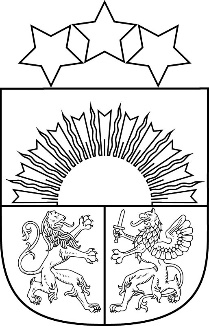 Reģ. Nr. 90000054572Saieta laukums 1, Madona, Madonas novads, LV-4801 t. 64860090, e-pasts: pasts@madona.lv ___________________________________________________________________________MADONAS NOVADA PAŠVALDĪBAS DOMESLĒMUMSMadonā2022. gada 11. aprīlī					            				Nr.214		               					                              (protokols Nr. 9, 2. p.)Par pārvaldes vadītāja Ļaudonas un Kalsnavas pagastos iecelšanu amatā	Pašvaldības izpilddirektors U.Fjodorovs informē, ka saskaņā ar Madonas novada pašvaldības domes 25.11.2021. lēmumu Nr. 477 (protokols N15, 44.punkts) “Par Madonas novada pašvaldības apvienību pārvalžu, pagastu pārvalžu un to pakļautībā esošo iestāžu amata vienību sarakstu apstiprināšanu”, Kalsnavas pagasta pārvaldes amata vienību sarakstā ar 01.01.2022. ir svītrota amata vienība “pārvaldes vadītājs”, savukārt Ļaudonas pagasta pārvaldes amata vienību sarakstā ar 01.01.2022. ir izveidots amats “pārvaldes vadītājs Ļaudonas un Kalsnavas pagastos”, ar amata mēnešalgu 1590 EUR.Saskaņā ar likumu “Par pašvaldībām” 40.panta ceturto daļu, par pagasta pārvaldes vadītāja balso ar vēlēšanu zīmēm vienlaikus par katram amatam izvirzītājiem kandidātiem.  Ņemot vērā to, ka Ļaudonas pagasta pārvaldes vadītājs Artūrs Portnovs, saskaņā ar 16.11.2021. Madonas novada pašvaldības izpilddirektora rīkojumu Nr. 2.1.1.2/21/77 “Par pagasta pārvaldes vadītāja amata pienākumu izpildītāja noteikšanu” no 16.11.2021. veiksmīgi pilda arī Kalsnavas pagasta pārvaldes vadītāja pienākumus, pamatojoties uz Latvijas Republikas likuma „Par pašvaldībām” 21.panta pirmās daļas 9.punktu, kas nosaka, ka dome var iecelt amatā un atbrīvot no amata pašvaldības iestāžu vadītājus, 40.panta ceturto daļu, saskaņā ar 11.04.2022.balsu skaitīšanas protokolu, atklāti balsojot: PAR – 15 (Agris Lungevičs, Aigars Šķēls, Aivis Masaļskis, Andris Sakne, Artūrs Čačka, Artūrs Grandāns, Gatis Teilis, Gunārs Ikaunieks, Guntis Klikučs, Iveta Peilāne, Kaspars Udrass, Māris Olte, Valda Kļaviņa, Vita Robalte, Zigfrīds Gora), PRET – NAV, ATTURAS –  NAV, Madonas  novada pašvaldības dome NOLEMJ:Ar 14.04.2022. iecelt Artūru PORTNOVU, par pārvaldes vadītāju Ļaudonas un Kalsnavas pagastos.Uzdot Madonas novada pašvaldības izpilddirektoram nodrošināt grozījumu veikšanu  A.PORTNOVA darba līgumā.             Domes priekšsēdētājs			                          A.LungevičsElsiņa 64860093